PHYSIOLOGY RESEARCH SEMINAR SERIES (PHZB 617)FALL 201811:45 AM - 12:45 PM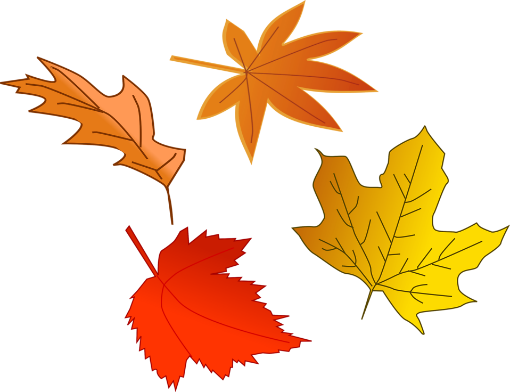 Baxter I Auditorium(Updated 9/4/18)August 28		Irving Joshua, Ph.D., Chairman			Department of Physiology			University of Louisville		“Career Planning”September 11	 	Sharon Gordon, M.S., Student Success Coordinator			Medical Student Affairs			University of Louisville			“Writing a Personal Statement”September 25		Cynthia Metz, Ph.D., Associate Professor			Department of Physiology			University of Louisville			“Study Smarter, not Harder”October 9		Fall Break – No Seminar	October 23	Aruni Bhatnagar, Ph.D., Professor 			Department of Medicine						University of LouisvilleNovember 6		Steve Wheeler, Ph.D., Assoc. Dean of Medical School Admissions			Department of Family & Geriatric Medicine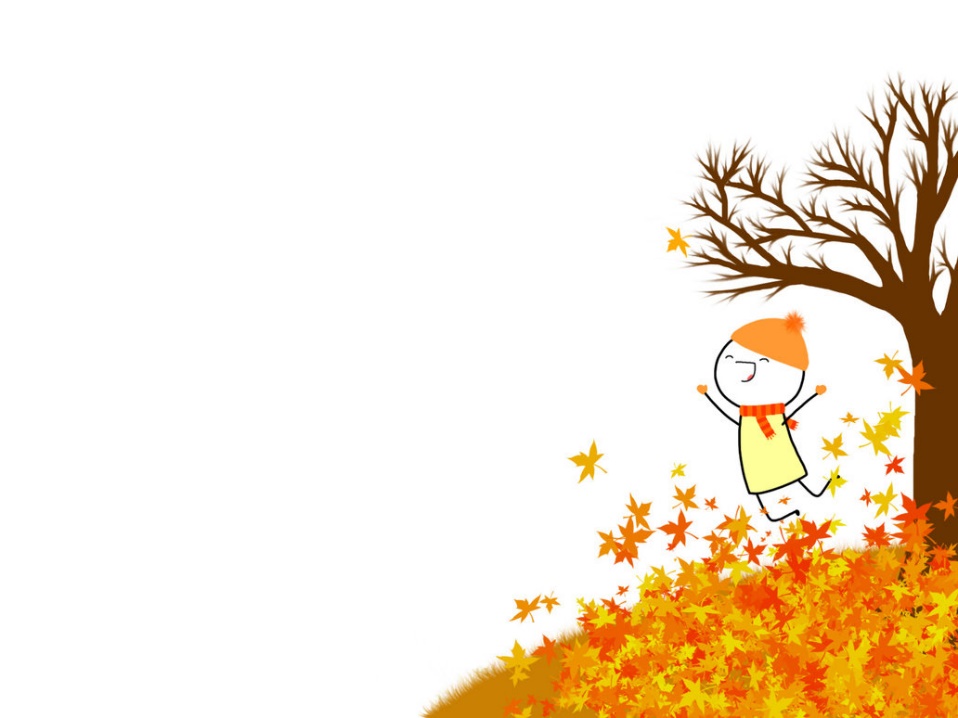 			University of LouisvilleNovember 20		Claudio Maldonado, Ph.D., Professor			Department of Physiology			University of Louisville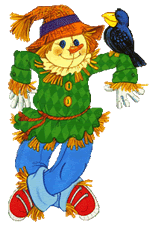 